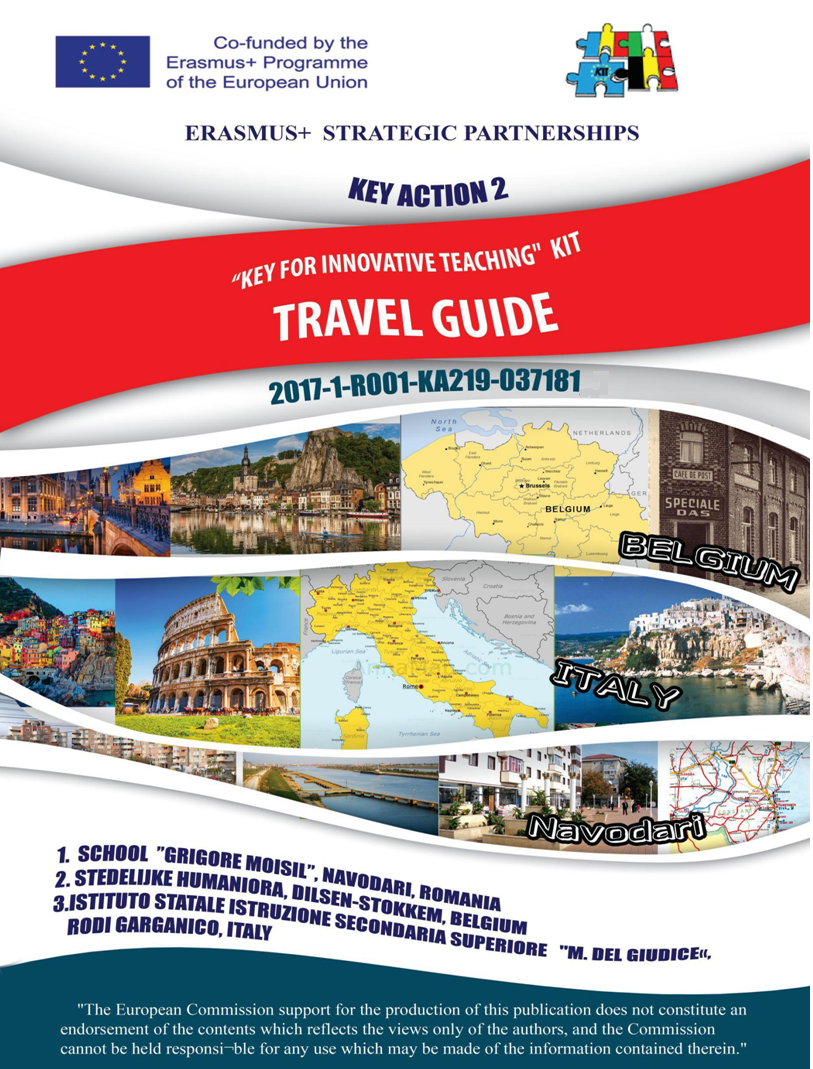 BelgiumDILSEN-STOKKEM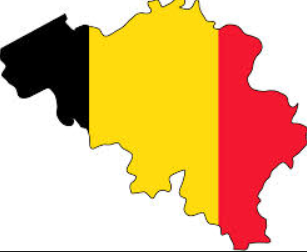 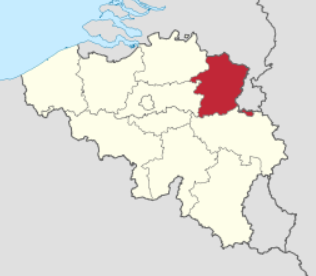 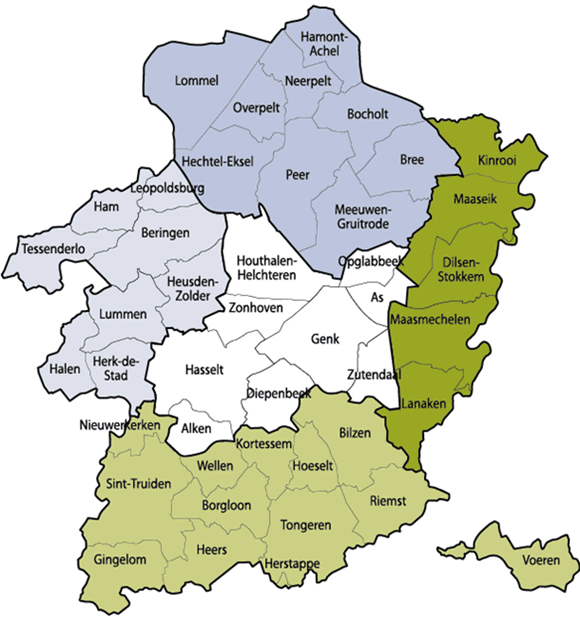 Dilsen-Stokkem on the map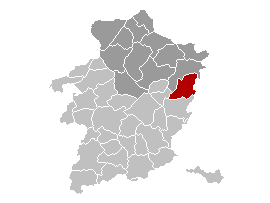 . 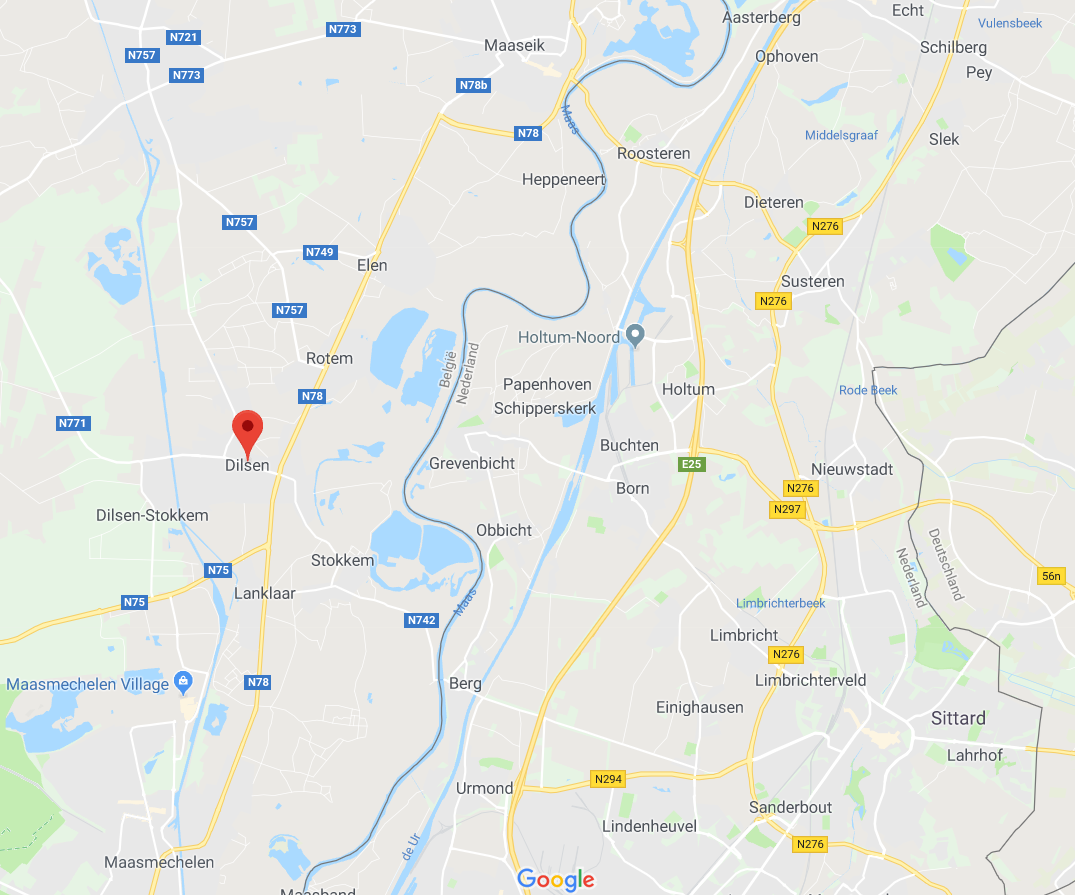 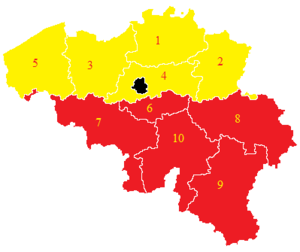 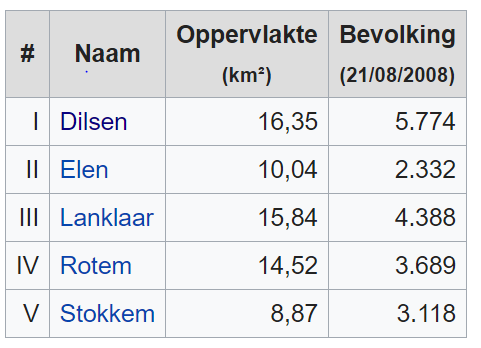 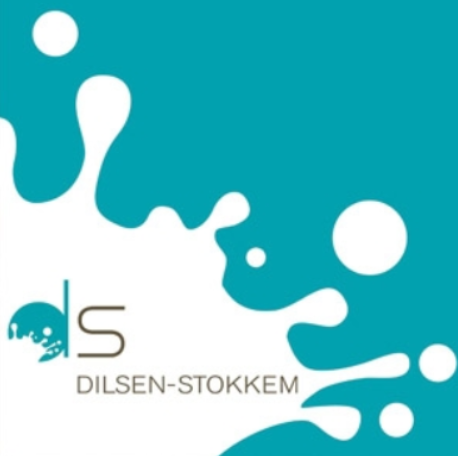 My town-local government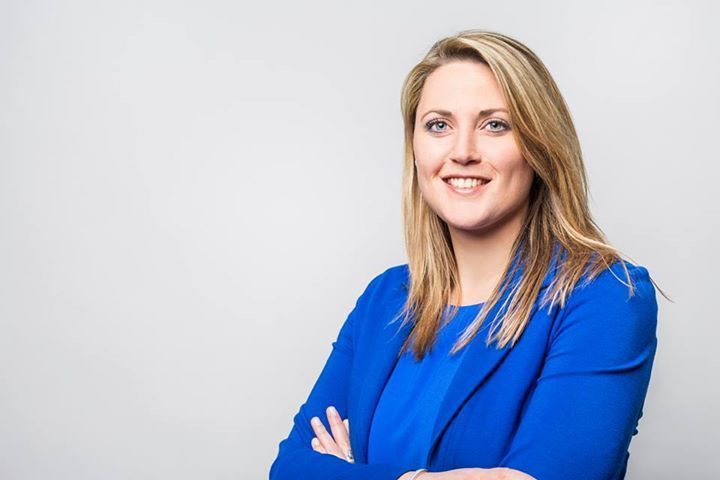 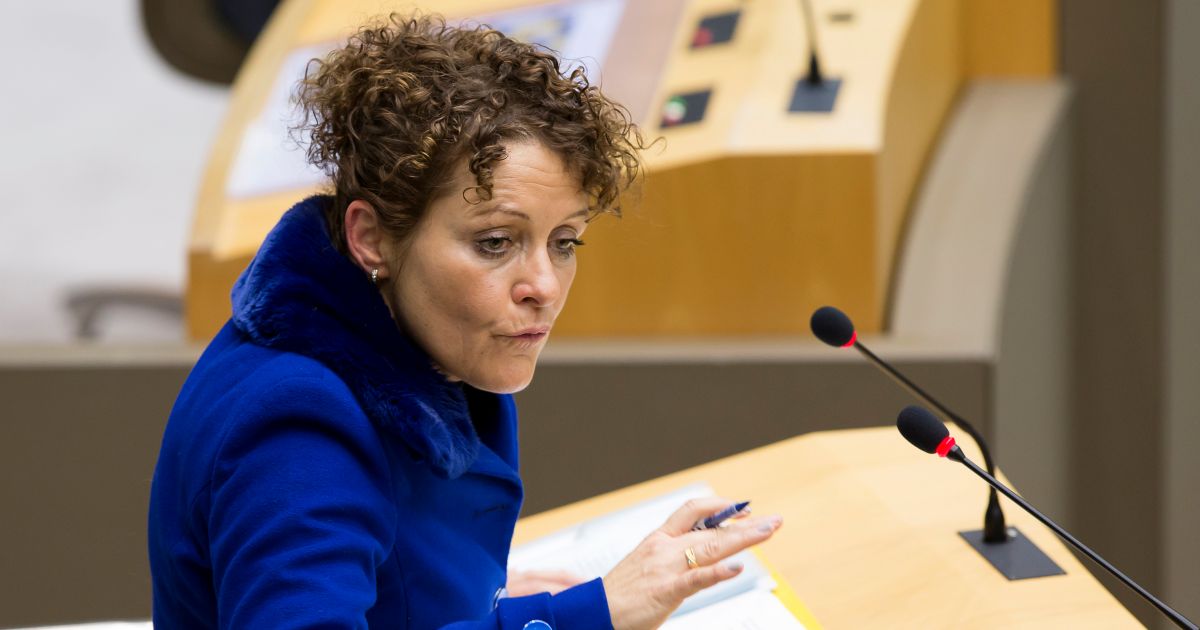 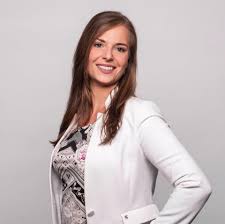 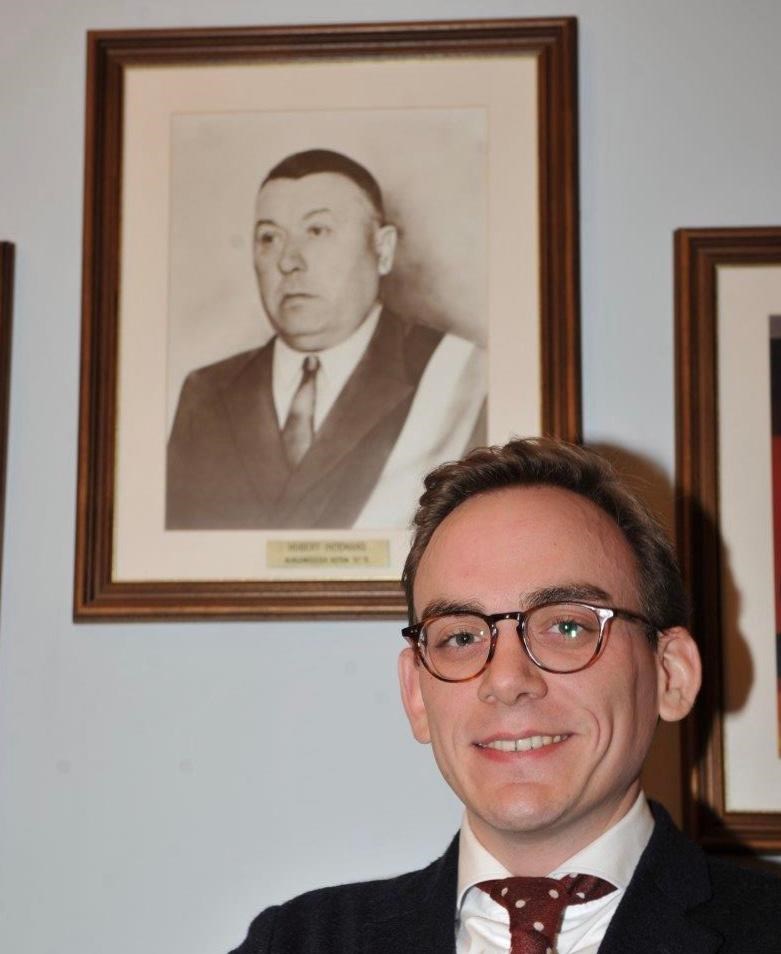 My town-things to doDilsen-Stokkem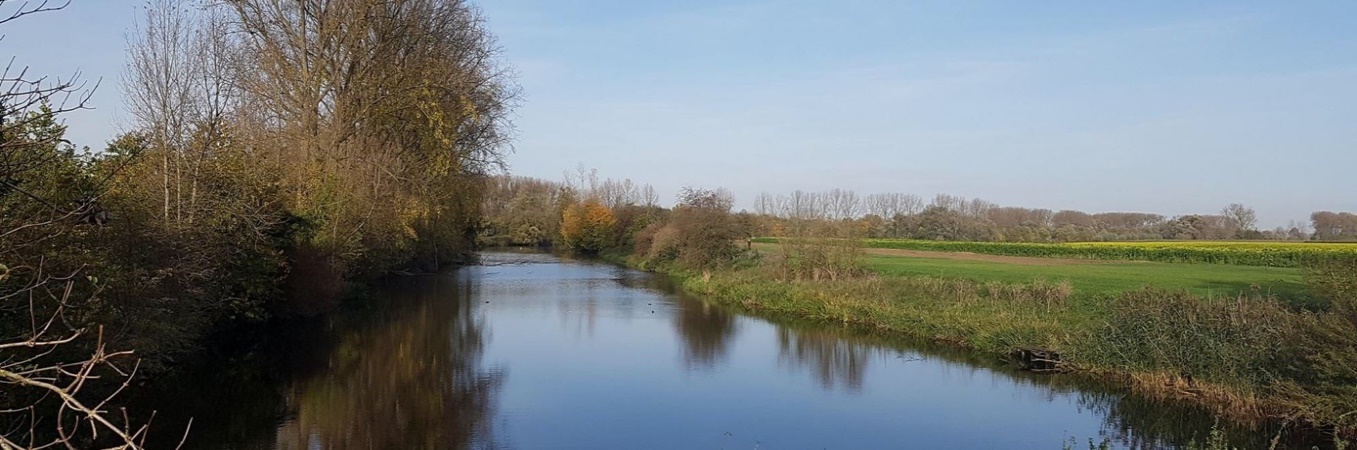 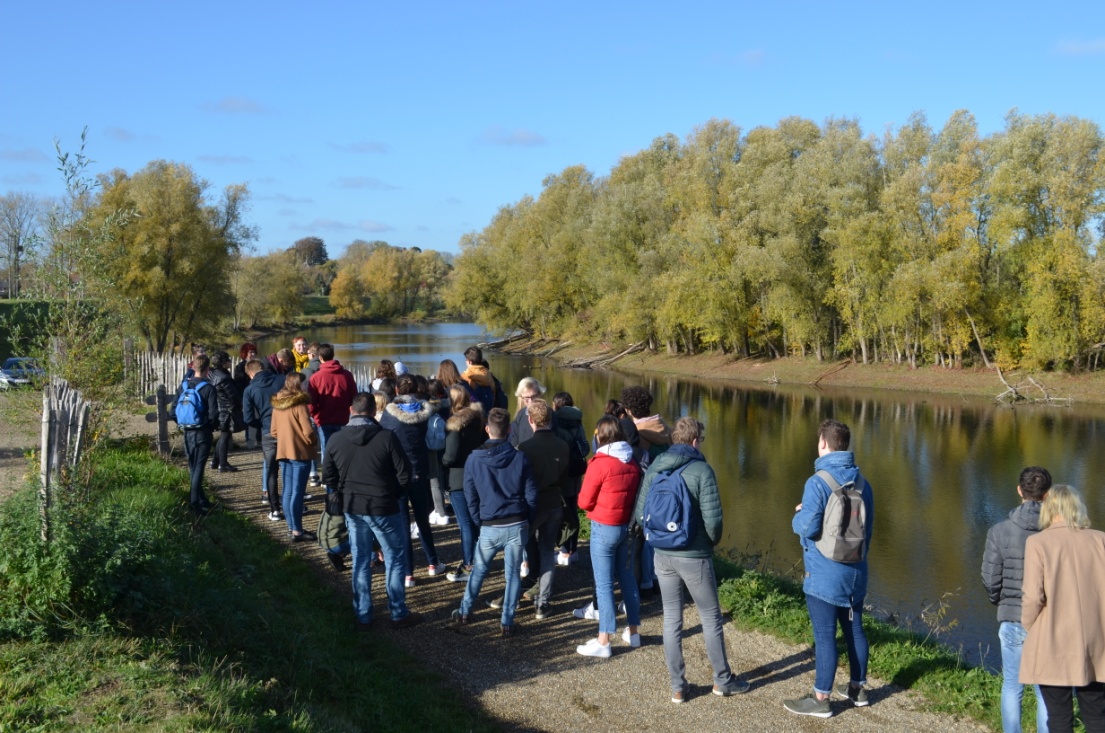 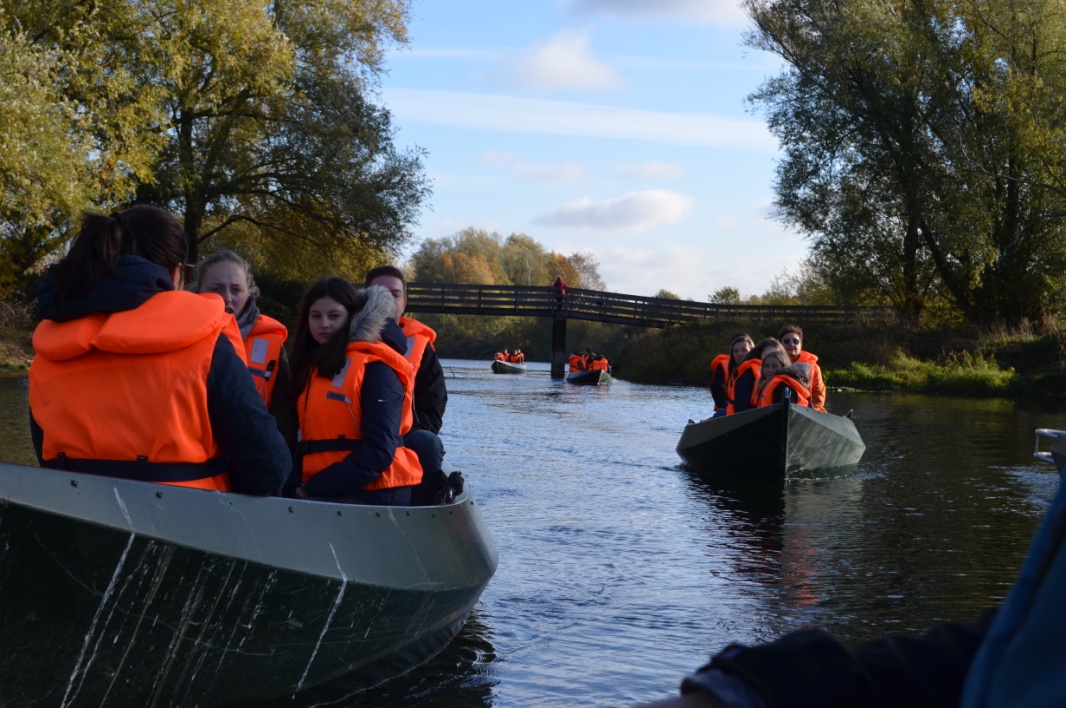 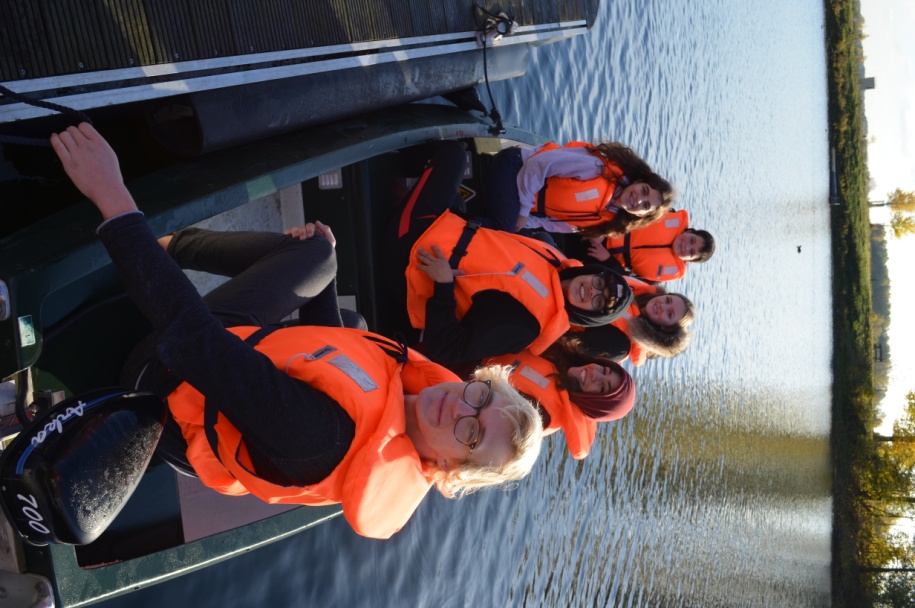 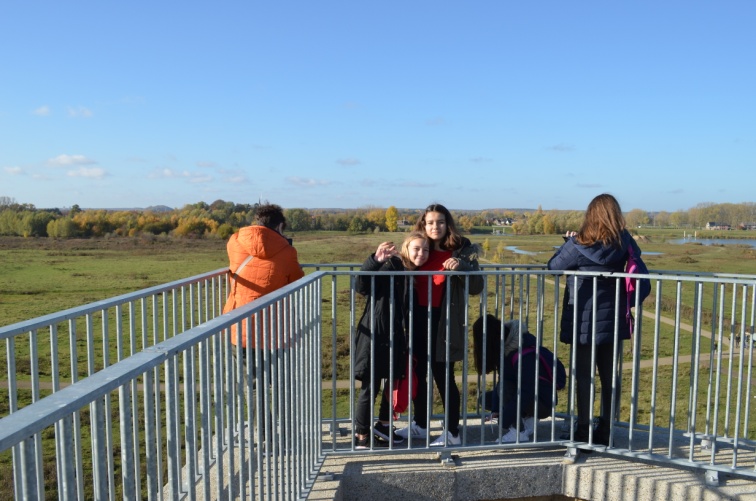 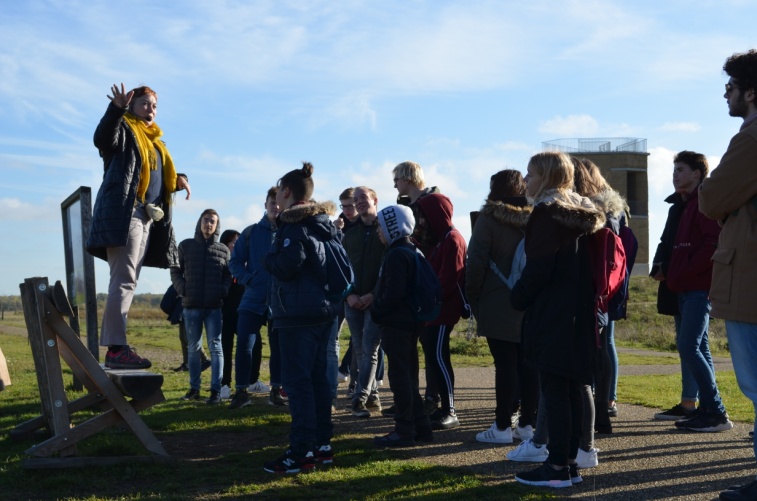 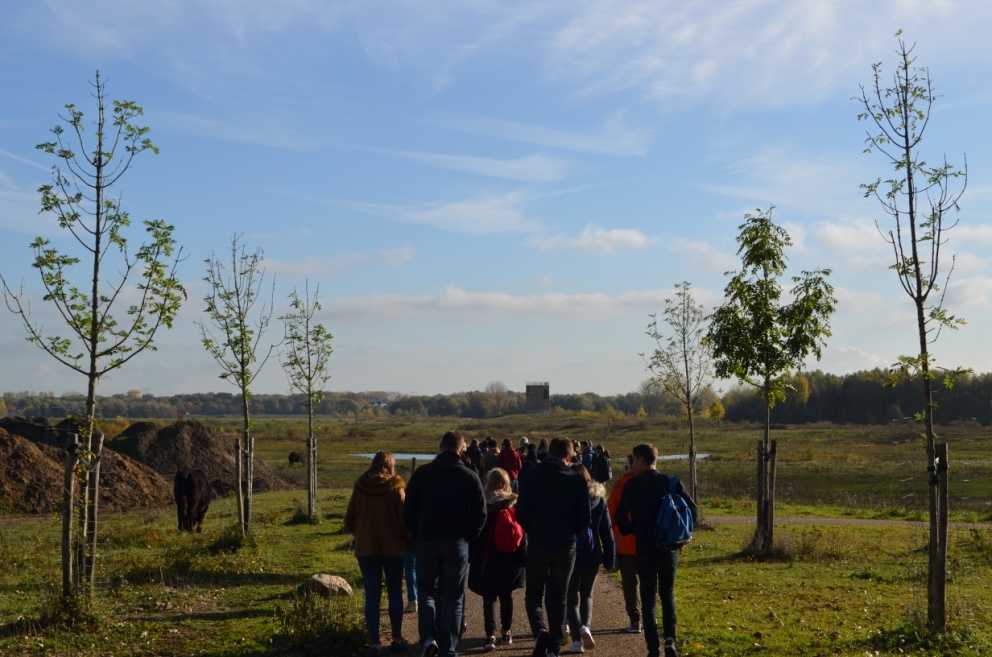 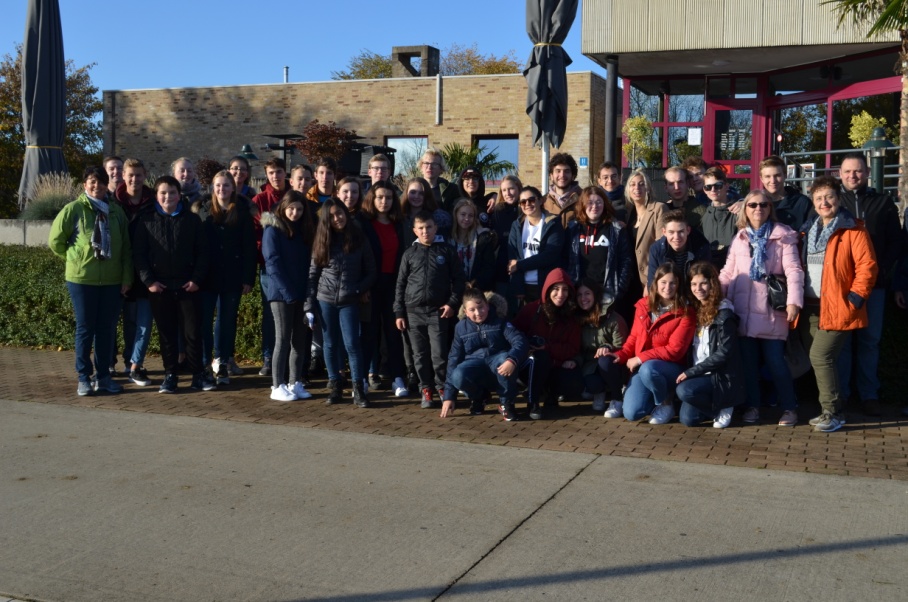 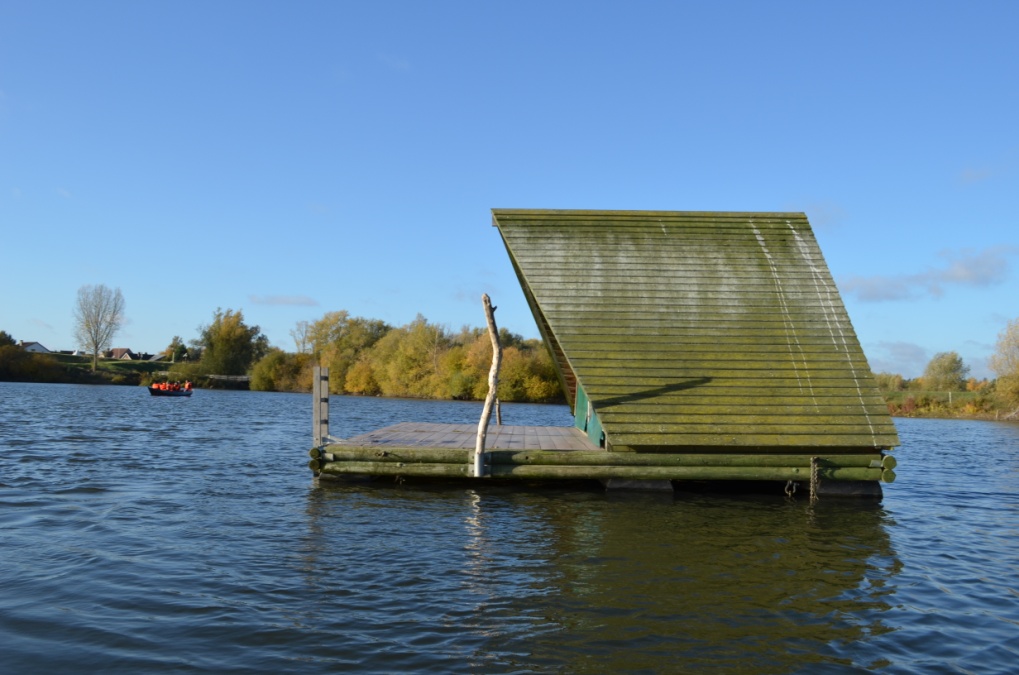 MY SCHOOL AND
MY SCHOOL SYSTEMBELGIUM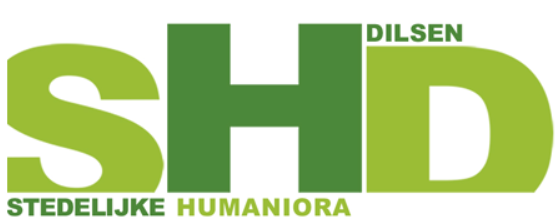 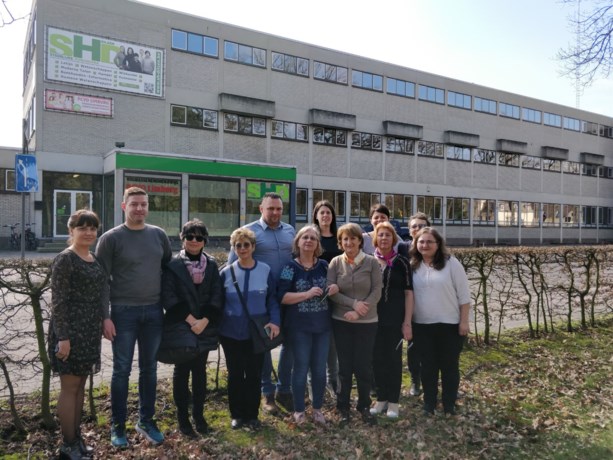 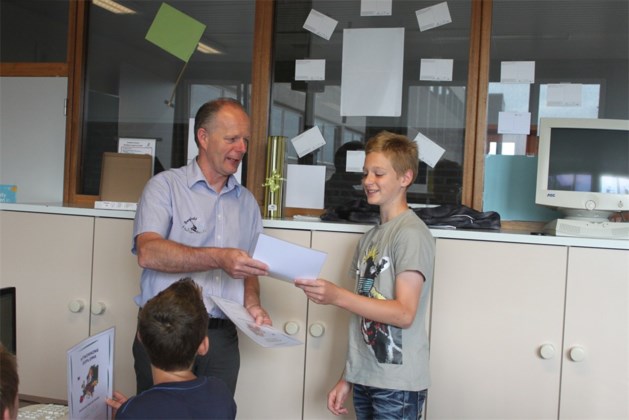 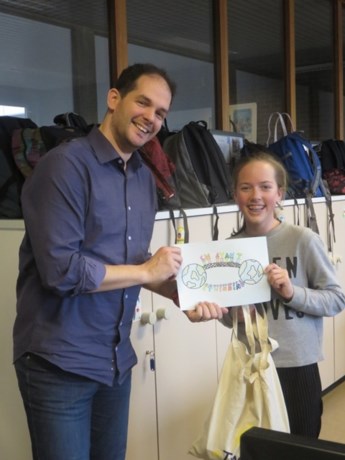 In België kan men starten met school vanaf de leeftijd van drie jaar. Eens men vijf is is men echter verplicht te studeren tot zijn achttiende. Met de nadruk op studeren: men is niet verplicht naar school te gaan, maar enkel om te studeren. Dat betekent dat je elk jaar een bepaald niveau behaald moet hebben op vlak van wiskunde, talen, etc. Op welke manier je dit niveau behaald maakt niet uit: men kan naar school gaan – zoals de meeste kinderen – of men kan thuis, door zijn ouders of iemand anders gedoceerd worden. Zolang men maar elk jaar dit verwachte niveau op vlak van vaardigheden en kennis behaalt.Van drie tot en met vijf jaar gaat men naar de kleuterklas, dat eigenlijk een opvang is, maar een opvang waar kinderen niet enkel spelen om hen bezig te houden, maar ook om iets bij te leren. Hier is er gewoonlijk één leerkracht en lokaal per 20 leerlingen.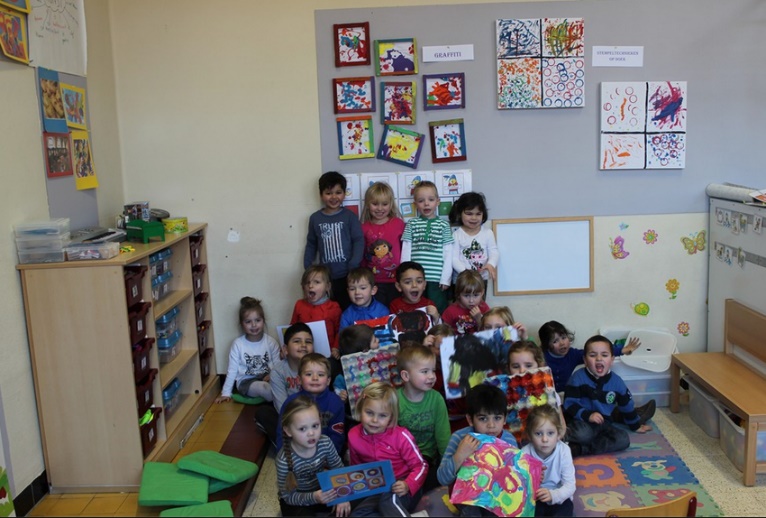 Later, eens men zes is, gaat men naar de basisschool tot en met zijn twaalfde, dit betekent dat er dus zes leerjaren zijn. Gedurende deze zes jaar leert men de basisch van wiskunde, spelling, wat grammatica en men krijgt een algemene opleiding om ervoor te dat men een goed beeld krijgt van de wereld.Eens men twaalf is komt men in het secundair onderwijs terecht, ook wel het middelbaar genoemd. Er zijn vier verschillende soorten secundair onderwijs waaruit men kan kiezen: ASO, BSO, TSO of KSO. Dit zijn alle vier afkortingen, waarbij ‘SO’ staat voor secundair onderwijs en de eerste letter van de afkorting de soort van onderwijs verduidelijkt.In ASO krijgt men een algemene opleiding waarbij men kennis vergaart over een hoop verschillende dingen. Deze vorm van onderwijs is eerder theoretisch gericht en heeft als doel ervoor te zorgen dat iedereen die in een ASO richting afstudeert klaar is om naar het hoger onderwijs te gaan, een hogeschool of universiteit dus. Binnen ASO zijn er heel aantal verschillende richtingen die men kan volgen. Op onze school zijn bijna alle richtingen ASO richtingen, alhoewel het ook mogelijk is om een TSO of zelfs een BSO richting te volgen. In de eerste graad kan men kiezen voor een algemene richting genaamd moderne of voor een algemene richting met het vak Latijn. In de tweede graad zijn er wat meer richtingen om uit te kiezen met de mogelijkheid om zich te specialiseren in economie, talen or wetenschap: de natuurwetenschappen of humane wetenschappen. Eens in de derde graad zijn er nóg meer richtingen om uit te kiezen en kan men nóg meer uren les hebben van bepaalde vakken afhankelijk van de richting. Men kan ook richtingen combineren, zo kan men bijvoorbeeld een richting volgen waarbij men Latijn krijgt maar ook een aantal extra uren wetenschap.In BSO zal men eerder praktische zaken leren en dus niet zo’n theoretische dingen. Het BSO is er eerder op gericht om ervoor te zorgen dat men een bepaald beroep of stiel kent zodat eens men afgestudeerd is men kan beginnen met werken. Degenen die afstuderen in een BSO richting gaan dus gewoonlijk niet naar een hogeschool. Twee mogelijke richtingen die men kan volgen in BSO zijn: zich klaarstomen om in de zorgsector te gaan werken of men ervoor kiezen om kapper te worden.In TSO zal de opleiding ook eerder praktijkgericht zijn, maar vaak met eens theoretische achtergrond. Men kan leren om een automecanicien te worden en dan zal men ook effectief aan auto’s werken en ze repareren terwijl men ook zal leren hoe auto’s werken en met de volledige wetenschap en technologische kennis die daarachter verscholen gaat. De TSO richting die men bij ons op school kan volgen heet ‘Handel’ en draait dus rond alle kennis die nodig is om uiteindelijk een eigen zaak op te richten.In KSO draait de opleiding rond kunst, van visuele kunsten tot muziek tot een acteursopleiding, enz.Once you are twelve you go to secondary school. There are four different options to choose from: ASO, BSO, TSO or KSO. All of these are abbreviations where ‘SO’ stands for ‘secundair onderwijs’ which would translate to something like secondary education’ and the first letters of the abbreviation specify what type of education.In ASO you will get a general education with some knowledge of numerous things. This will be quite theoretical and is focused on making sure you are ready to go to high school or university. Inside ASO there are quite a few different course packages you can follow. At our school, almost all course packages are ASO however it is also possible to study a TSO or BSO course package. In first grade you can choose for a general course package or a general course package with a Latin course. In second grade there are some more options to choose from, with the possibility to specify in economics, languages or sciences: natural sciences or human sciences. Once in third grade there are even more possibilities to choose from and you can get even more courses of a subject of your choosing and you can also combine them, for example you can have a course package with Latin but also some extra science classes.In BSO you learn rather practical things which are not really that theoretical and is rather focussed on making sure you know a certain profession so that once you finish secondary school you are ready to get a job. Usually people that finish BSO don’t go to high school. Two of the possible things to learn in BSO is getting ready to go into the health care sector or you can choose to become a hairdresser.In TSO the education will also be rather practically focused but often with a theoretical background. You could learn to become a car mechanic and you will actually work on cars and repair them for example while doing so you will also learn why cars work the way they do. The TSO course package at our school is focused around trade and economy.In KSO your education will be focused around art, ranging from visual arts to music to becoming an actor, etc.Once you are finished with secondary school, most people in ASO will continue their studies at university or high school. Since most of the students at our school are in ASO, they will go to high school or university. Most people in BSO and TSO however start working, except for some in TSO who might also go to high school or university. People in KSO could both get a job or continue studying.At university and high school there are numbers of fields of study to choose from, but there is one big difference between university and high school: in university you can get an academic bachelor while in high school you can only get a professional bachelor. A professional bachelor is focused on making sure that once you are finished you can apply for a job. An academic bachelor on the other hand is mostly focused on getting you ready for a master degree where you will specify even further in a certain field of study.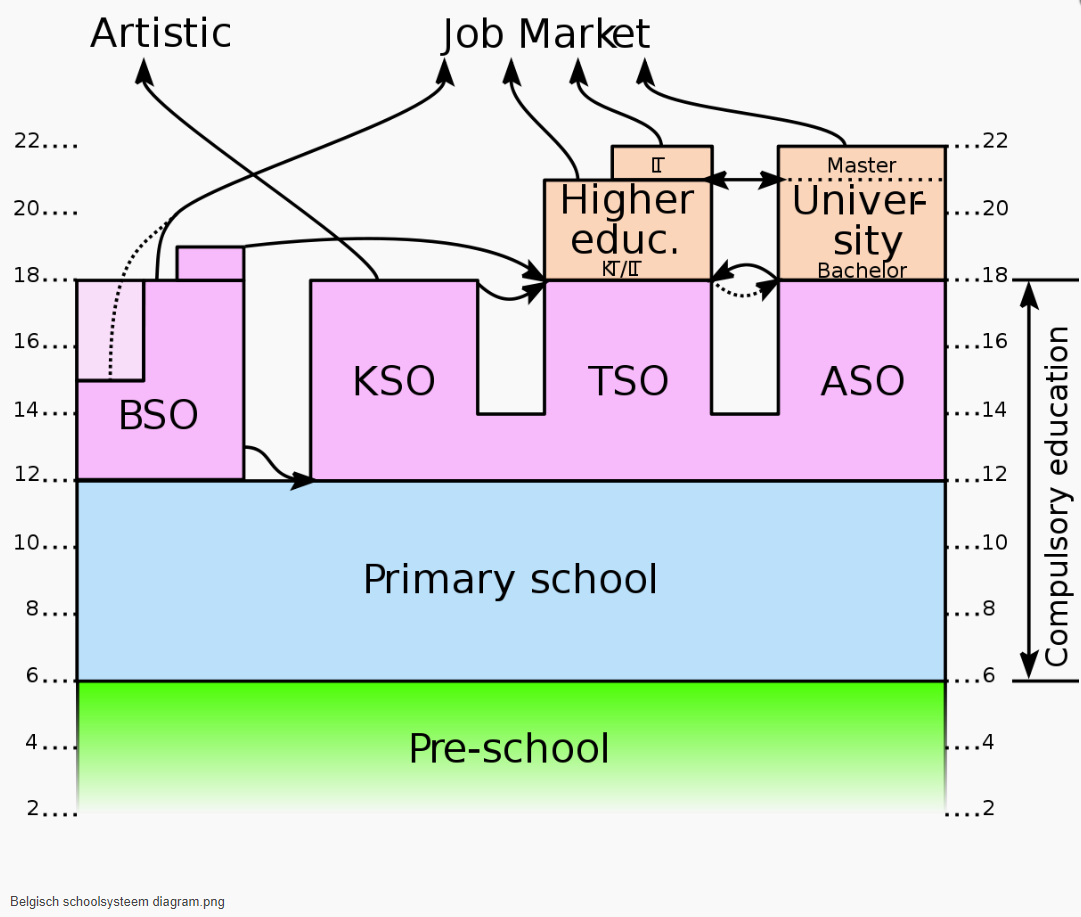 Eens men afgestudeerd is in het secundair onderwijs - en men dus meestal achttien is - zetten de meeste mensen die vanuit het ASO komen hun studies verder aan een universiteit of hogeschool. Aangezien de meeste studenten op onze school in het ASO zitten, zullen zij dus ook verder studeren. De meeste studenten die uit het BSO of TSO komen starten echter met werken, behalve een de van de TSO studenten die ook verder zullen studeren. Ook na het KSO gaan vele studenten werken of gaan ze verder studeren.Op de universiteit en hogeschool zijn er talloze richtingen waaruit men kan kiezen, maar is wel een groot verschil tussen een universiteit en een hogeschool: op een universiteit kan men een academische bachelor volgen, terwijl men aan een hogeschool enkel een professionele bachelor kan volgen. Een professionele bachelor is gericht het klaarmaken van de student voor de arbeidsmarkt, een academische bachelor is dan weer gericht op het klaarstomen van de student voor een master, waarbij men zich nóg verder zal specialiseren in een bepaald vakgebied.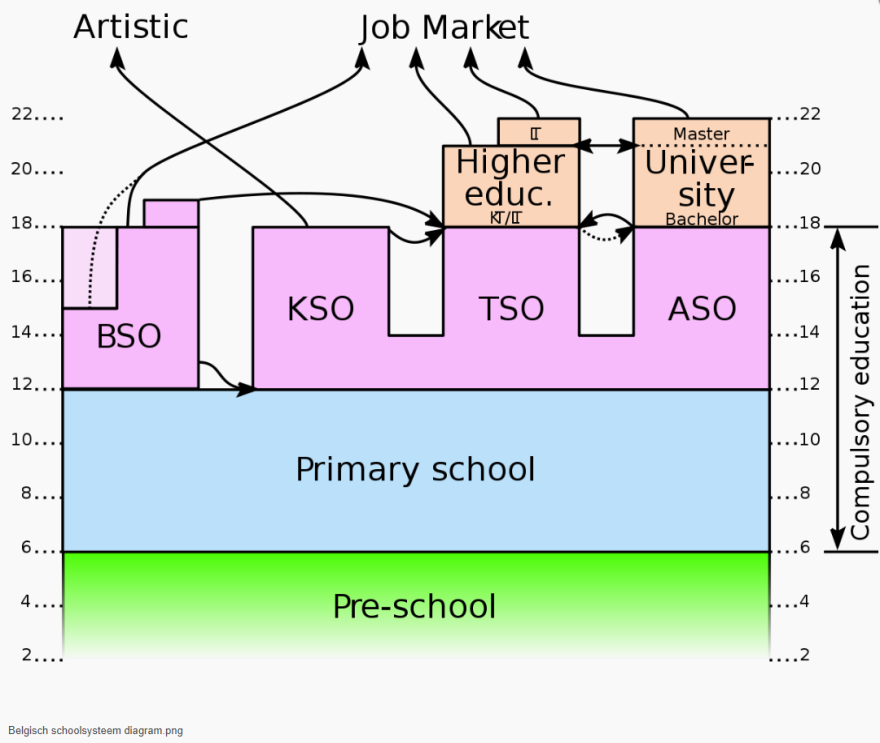 OUR CULTUREBelgiumThe minesDe mijnen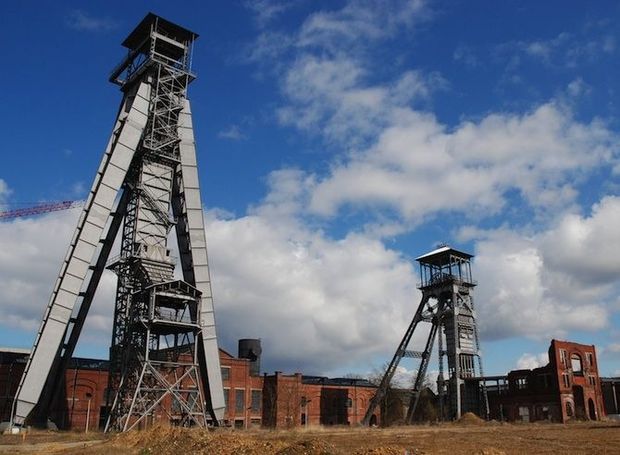 Those are the mines of Genk. they aren’t used anymore but in the 20th century, it was a big business. Many people from Italy, turkey and other country’s immigrated to Belgium to work at those mines. At the end of 1992, the last mine was shut down and Belgium wasn’t anymore a country that mined coal. Today, you can visit these mines in Genk, and can get an experience how they worked with a virtual reality short film. 
Deze mijnen zijn de mijnen van Genk. ze zijn niet meer in gebruik, maar in de 20ste eeuw was het een belangrijk deel van de economie van België. Vele personen van Turkije, Italië en andere landen immigreerden naar België om in deze mijnen te werken. Aan het einde van 1992 sloot de laatste mijn en België was een land dat niet meer aan steenkool ontginning deed. Vandaag zijn deze mijnen toeristische attracties geworden waar je met een virtual reality kortfilm kan zien hoe het ging in zo een mijn.  Wine domain ThilesnaWijndomein Thilesna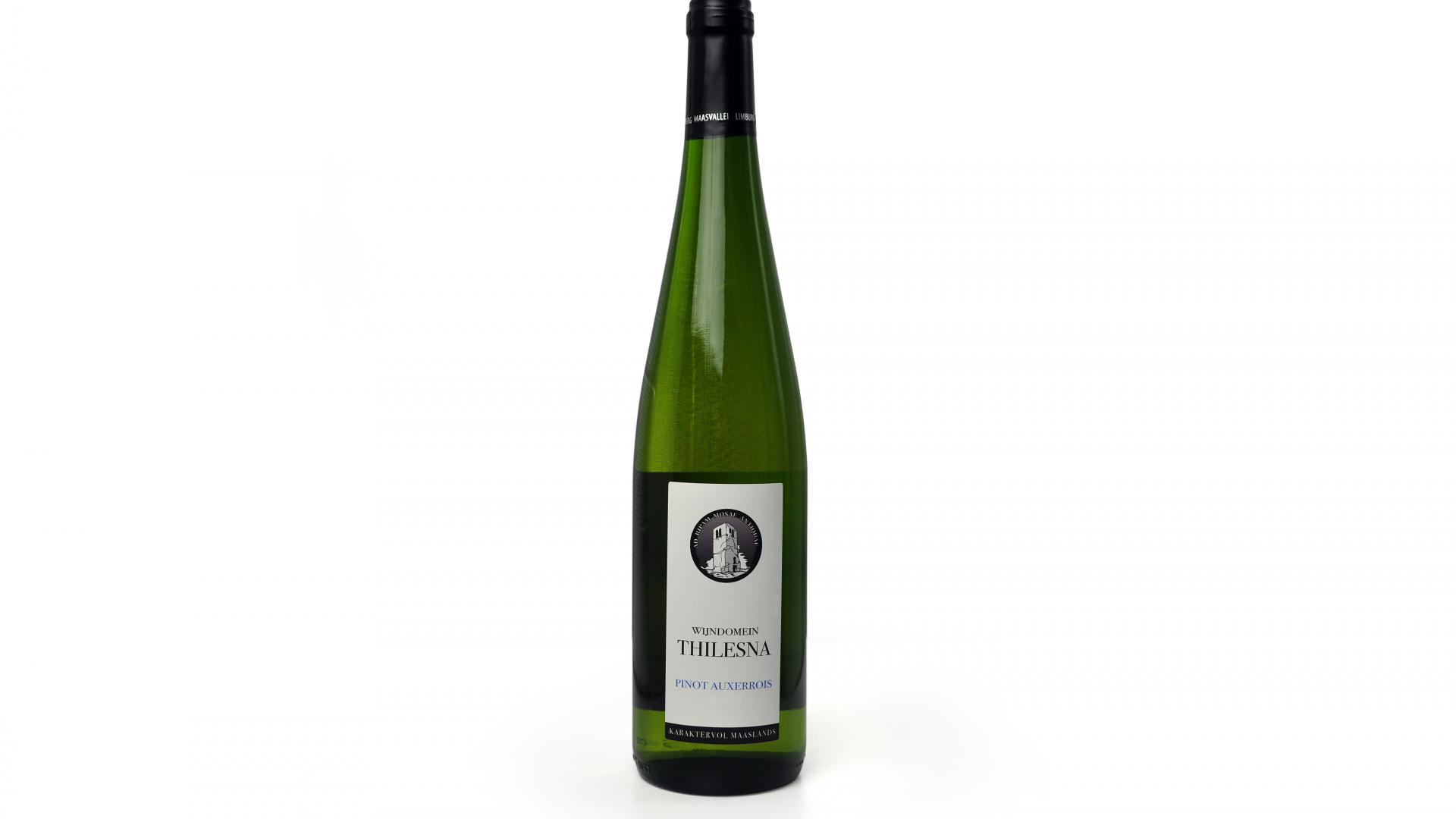 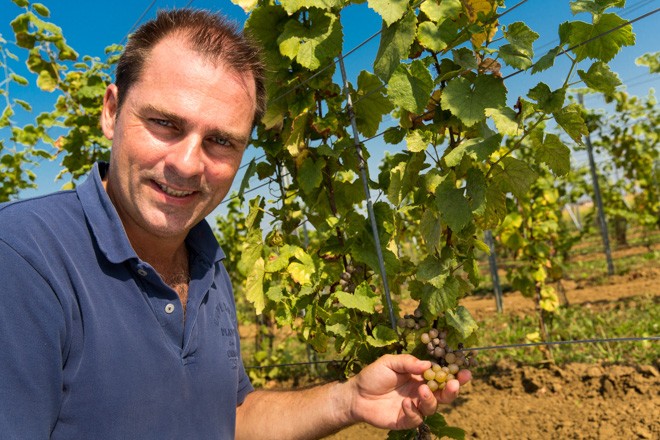 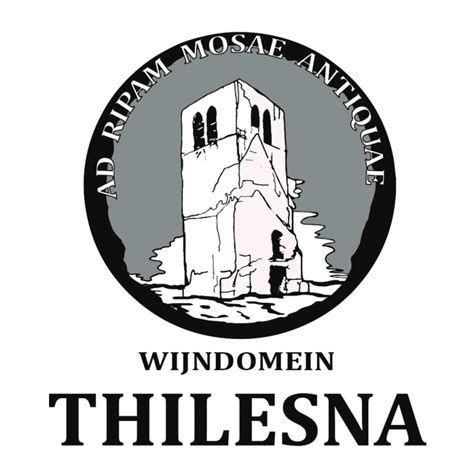 .A FRIENDLY  ENVIRONMENTBELGIUM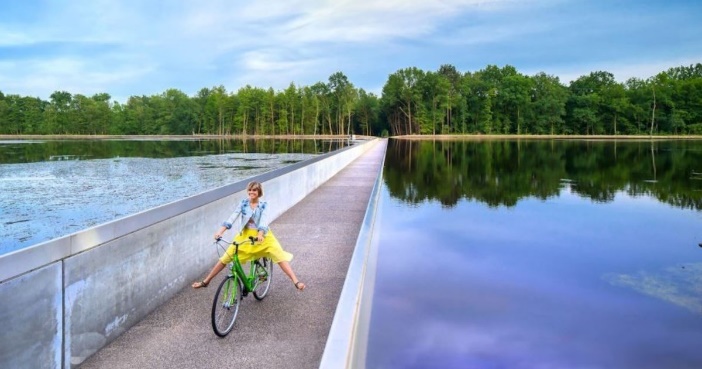 Limburg is also mainly known as a province of bike routes. Many people in Belgium come to Limburg just to enjoy the nature and bike through beautiful routes through the nature. Like this route in the picture, which goes through the water, is one of the many assets of our region. We also explored a little route when you were in Belgium with our bike, but it was just a little in comparison with all the routes.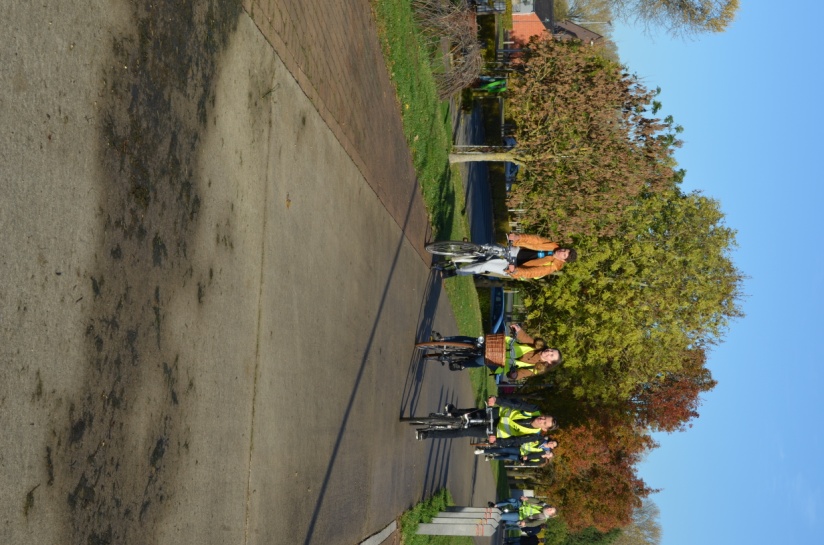 Limburg is gekend in België als een fietsstreek. Vele mensen in België komen speciaal naar het Maasland om een fietstocht te doen en van een terrasje te genieten.  Daarom besteed onze provincie hier veel aan omdat het een toeristische trekpleister is. Zoals dit fietspad door het water bijvoorbeeld. Wanneer de Erasmus leerlingen hier waren hadden we dit ook gedaan maar hebben we maar een kort stukje gefietst in vergelijking met alle fietsroutes.   OUR TRADITIONAL FOODBELGIUMThe “Limburgse vlaai” is a sort of cake that is officialy recognized as a regional product of Limburg. It is mainly used as a birthday cake, or when family’s comes together. It has most of the time some fruit in it, like strawberry’s, cherries, apricots or apples. Most of the time, it has a special structure like on the pricture.

De Limburgse vlaai is één van de specialiteiten in Limburg. Het word meestal gebruikt op verjaardagen of als de familie eens samenkomt.  Het wordt meestal gemaakt met fruit in zoals aardbeien, kersen, abrikozen of appels. De structuur boven op de taart is ook meestal typerend zoals de ruiten structuur.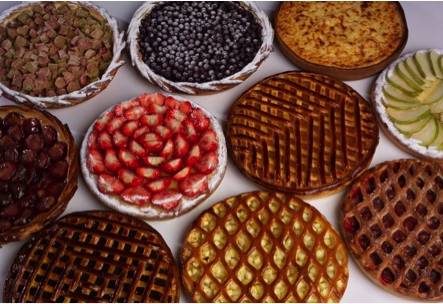 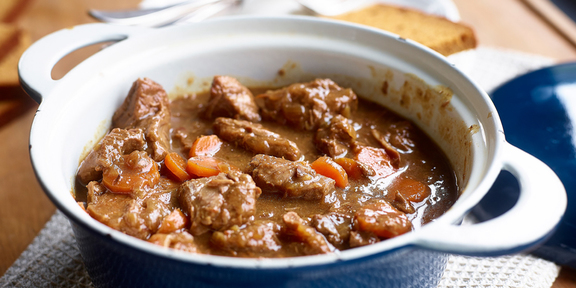 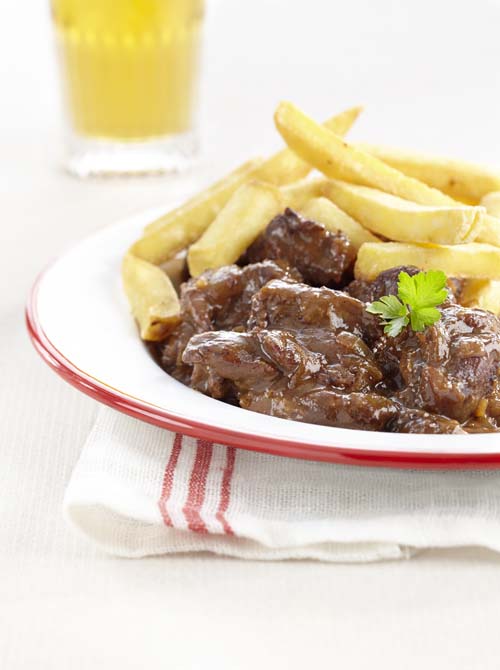 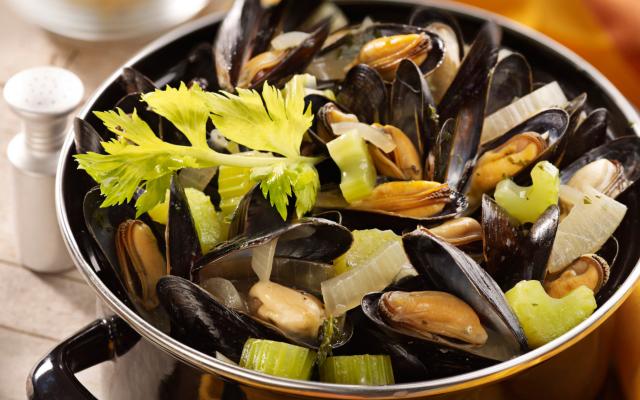 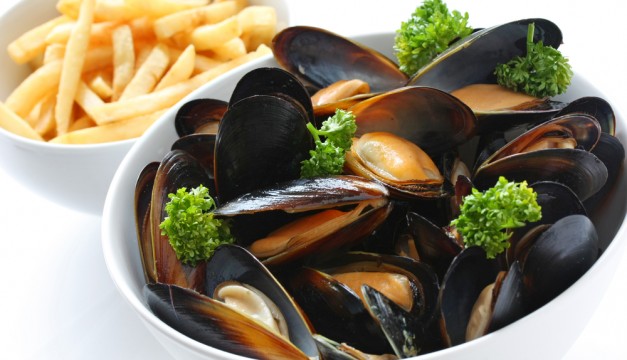 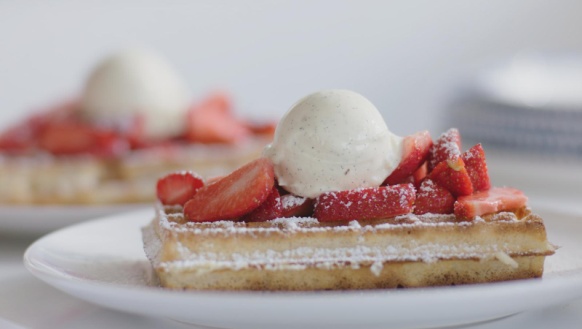 